MOÇÃO Nº Assunto: De Congratulações ao Policial Militar Alexandre Monclus Romanek pela promoção ao Posto de Coronel do Quadro de Oficiais Policiais Militares.Senhor Presidente:CONSIDERANDO que no dia 10 de maio de 2019 o governador João Doria, através do Decreto Lei 13.654-43, e suas alterações, ao Posto de Coronel do Quadro de Oficiais Policiais Militares, por merecimento o Tenente Coronel PM 884128-4 Alexandre Monclus Romanek, do 3º BPChq.CONSIDERANDO necessária esta manifestação de congratulação, para que fique registrado o nosso reconhecimento pelos bons serviços prestados por esse dedicado policial militar, que não mede esforços para manter os melhores resultados e baixos índices criminais por todos as regiões em que atuou.CONSIDERANDO que foi essa dedicação e empenho, demonstrado em toda a sua carreira que o governador por merecimento o promoveu ao Cargo de Coronel, visto que havia apenas 03 vagas em todo o estado, e solicitamos, desde já, seja dado ciência desta ao Sr. Comandante Geral da Polícia Militar, para que a faça constar do prontuário do dedicado policial e que também, esta Casa de Leis providencie uma placa de homenagem em nome do Coronel PM Alexandre Monclus Romanek, e que conste o nome do autor da propositura.APRESENTO à apreciação do Soberano Plenário, na forma regimental, uma MOÇÃO DE CONGRATULAÇÕES ao Coronel PM Alexandre Monclus Romanek, pela promoção ao Posto de Coronel do Quadro de Oficiais Policiais Militares, por merecimento.SALA DAS SESSÕES, 10 de maio de 2019.HIROSHI BANDOVereador – PPAssunto: De Congratulações ao Policial Militar Alexandre Monclus Romanek pela promoção ao Posto de Coronel do Quadro de Oficiais Policiais Militares._________________________		_______________________		____________________________________________		_______________________		____________________________________________		_______________________		____________________________________________		_______________________		____________________________________________		_______________________		___________________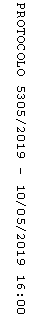 